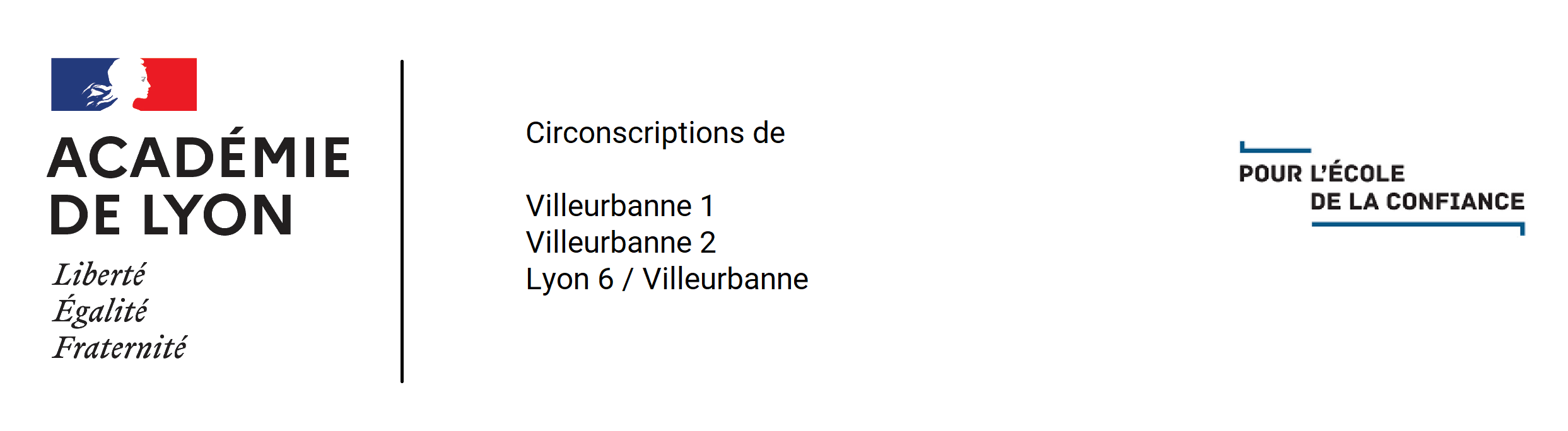 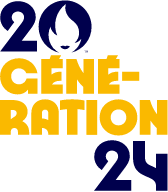 Un parrain ou une marraine pour les écoles « Génération 2024 »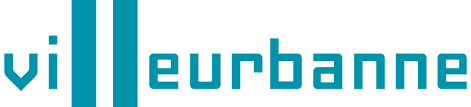 .Travail réalisé par les CPC-EPS de Villleurbanne 
Vanessa Routhier, Marion Boullanger, Victor JeannessonAvec l’appui de Luc Bonnet, CPD EPS du Rhône en charge du dossier « Génération 2024 »
Un parrain ou une marraine pour les écoles « Génération 2024 »VilleurbanneLe programme « Génération 2024 » a pour objectif principal de favoriser les passerelles entre le monde scolaire et le mouvement sportif.Il cherche à :- Soutenir l’activité physique et sportive des jeunes, tout particulièrement pour les 3-11 ans ;- Utiliser la pratique physique et le sport pour favoriser le plaisir d’apprendre ;- Découvrir les valeurs portées par les Jeux Olympiques et Paralympiques afin de mieux vivre ensemble.Le lien avec le socle commun de connaissances, compétences et de culture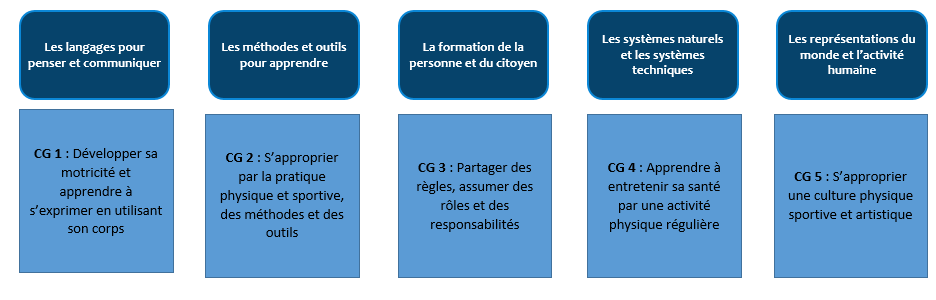 Pour apprendre à se connaitre, la classe, les élèves et le(s) sportif(s) vont partager et échanger à travers des thèmes, des rencontres, des correspondances…Dans les pages suivantes, des propositions sont faites à la fois du côté de la classe et du sportif. Transversalité des apprentissages :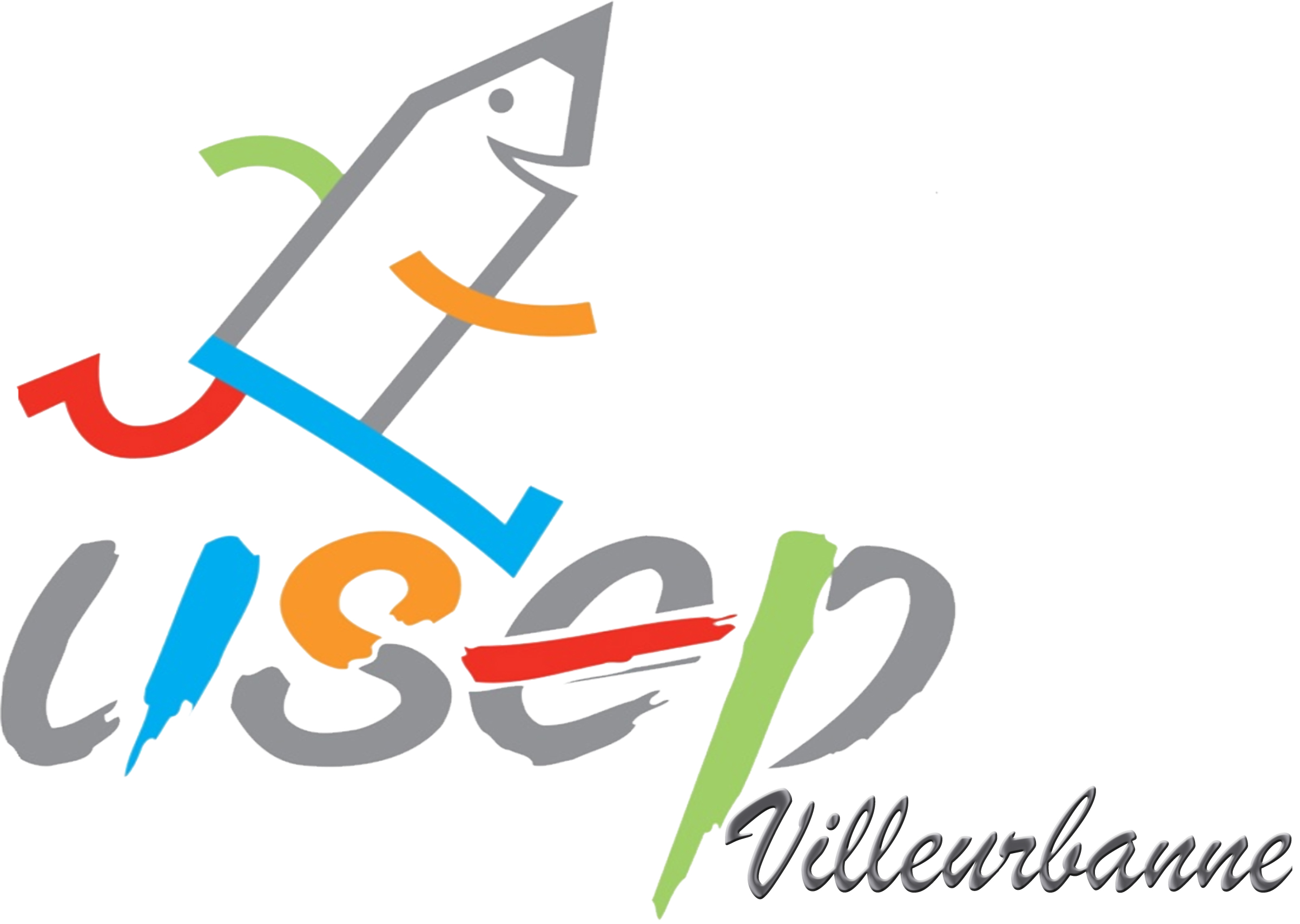 